18 февраля, в нашей школе прошло мероприятие «Время выбрало нас», посвященное выводу советских войск из Афганистана.Афганская война ушла в историю, но память о наших воинах, павших в бою, должна быть вечно с нами. Это боль и скорбь. Цель этого мероприятия: воспитание патриотизма через  уважительное  отношение  к событиям, связанным с армией; знакомство с творчеством воинов-афганцев и участников  локальных войн; формирования толерантности и гуманности. Были приглашены гости: начальник территориального отдела работы с населением - Хубиева Г.В., заведующая сельской библиотекой- Жиркова Л.И. и воин-афганец-Кашаев М.А.М.А. Кашаев рассказал ребятам о нелегкой службе в Афгане, показал свою форму, в которой воевал и боеприпасы, которые носили с собой, отправляясь в бой.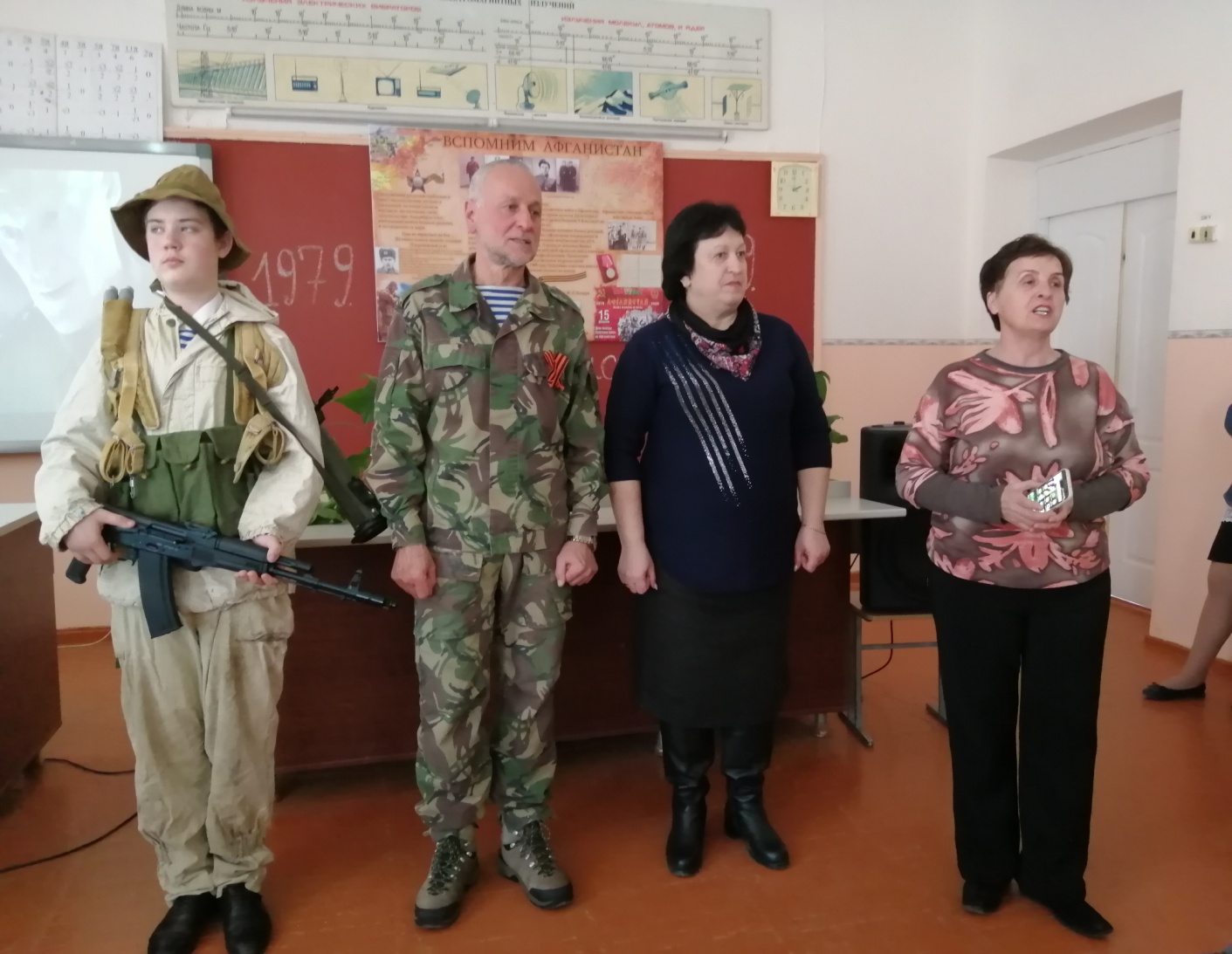 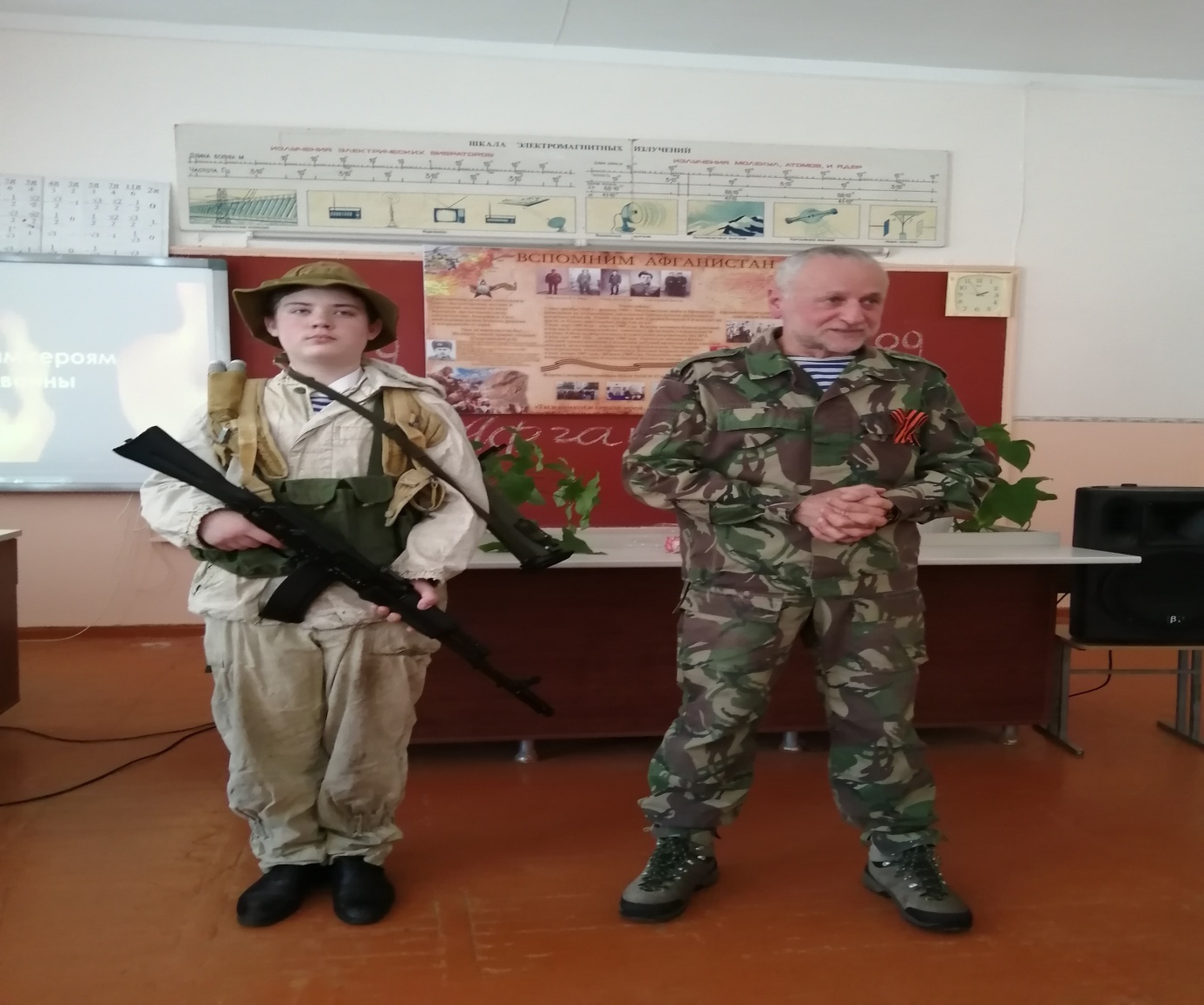 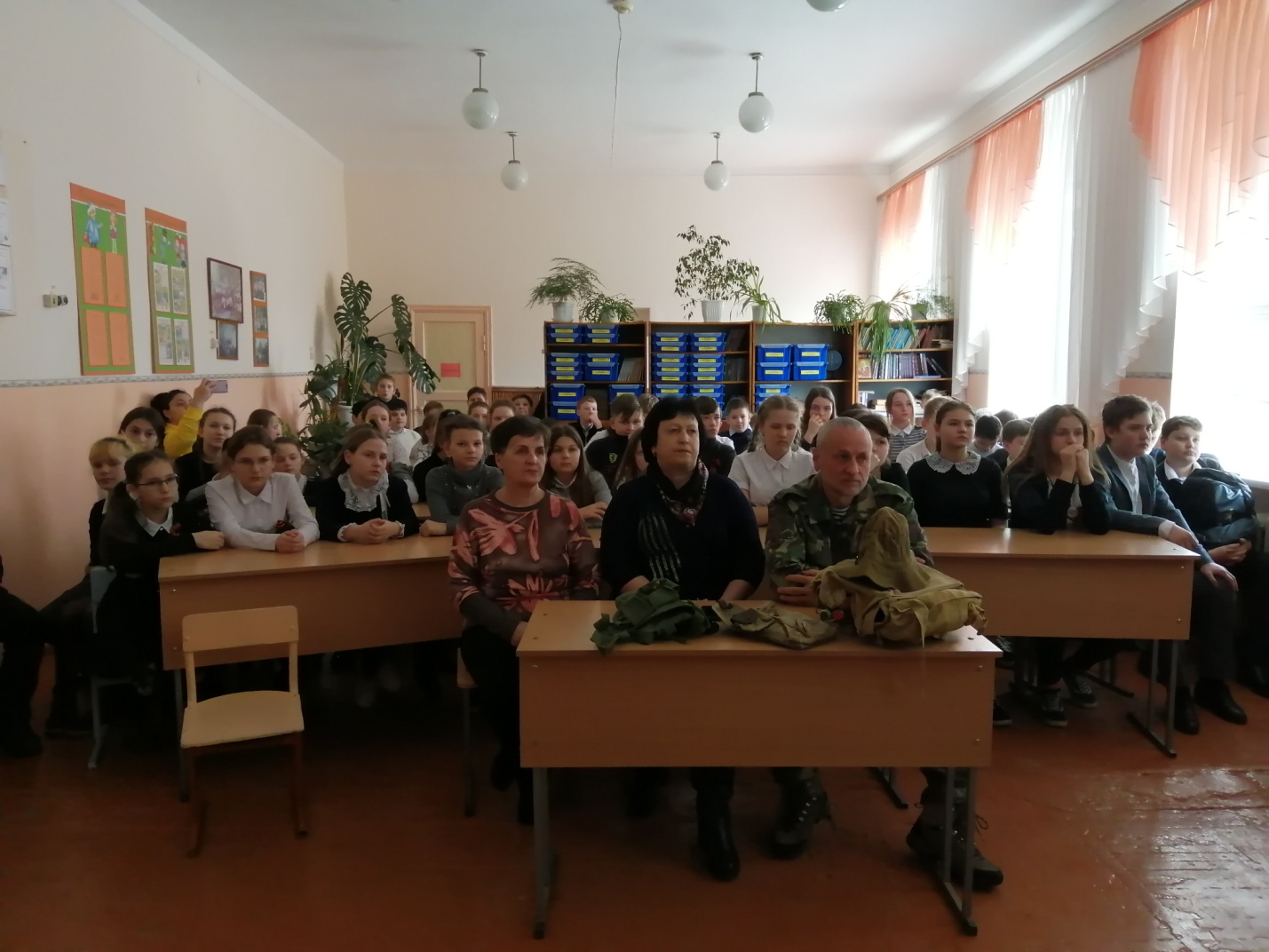 